ŠKOLNÍ ŘÁD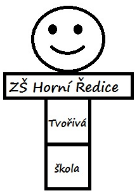 Základní škola Horní Ředice, okres PardubiceHorní Ředice 45, 533 75 Dolní Ředice466 681 978IČO: 70987106zs@horniredice.czObecná ustanoveníNa základě ustanovení § 30, odst. 1) zákona č. 561/2004 Sb., o předškolním, základním středním, vyšším odborném a jiném vzdělávání (školský zákon) v platném znění vydávám jako statutární orgán školy tuto směrnici. Obsah:PRAVIDLA PRO  HODNOCENÍ VÝSLEDKŮ VZDĚLÁVÁNÍ ŽÁKŮ – KLASIFIKAČNÍ ŘÁD1.	Zásady hodnocení průběhu a výsledku vzdělávání a chování ve škole a na akcích pořádaných školou, zásady a pravidla pro sebehodnocení žáků1.1	Zásady hodnocení průběhu a výsledku vzdělávání1.2	Zásady pro hodnocení chování ve škole1.3     Zásady a pravidla pro sebehodnocení žáků2.	Stupně hodnocení prospěchu a chování v případě použití klasifikace a jejich                  charakteristika, včetně předem stanovených kritérií          2.1     Stupně hodnocené prospěchu                   2.1.1  Klasifikace ve vyučovacích předmětech s převahou teoretického                              zaměření                   2.1.2  Klasifikace ve vyučovacích předmětech s převahou praktického                                zaměření                   2.1.3  Klasifikace ve vyučovacích předmětech s převahou výchovného                             zaměření          2.2    Stupně hodnocení chování          2.3    Celkový prospěch žáka          2.4    Postup do vyššího ročníku3.       Zásady pro používání slovního hodnocení v souladu s § 15 odst. 2 vyhlášky          č. 48/2005 Sb., o základním vzdělávání, včetně předem stanovených           kritérií4.       Způsob získávání podkladů pro hodnocení5.       Podrobnosti o komisionálních a opravných zkouškách          5.1    Komisionální zkouška          5.2    Opravná zkouška6.       Způsob hodnocení žáka se speciálními vzdělávacími potřebami7.       Způsob hodnocení nadaných žáků8.       Způsob hodnocení žáků cizinců9.       Podmínky ukládání výchovných opatření          9.1    Zásady a pravidla pro ukládání výchovných opatření (pochvaly a jiná                   ocenění, kázeňská opatření)                   9.1.1  Pochvaly nebo jiná ocenění                   9.1.2  Opatření k posílení kázně          9.2    Kritéria pro uložení jednotlivých druhů a stupňů výchovných opatření                   9.2.1  Kritéria pro udělení pochval                   9.2.2  Kritéria pro uložení kázeňských výchovných opatření10.     Závěrečná ustanoveníPRAVIDLA PRO HODNOCENÍ VÝSLEDKŮ VZDĚLÁVÁNÍ ŽÁKŮ – KLASIFIKAČNÍ ŘÁDZásady hodnocení průběhu a výsledků vzdělávání a chování ve škole a na akcích pořádaných školou, zásady a pravidla pro sebehodnocení žáků1.1  Zásady hodnocení průběhu  a výsledků vzdělávánía) Pedagogičtí pracovníci zajišťují, aby žáci, zákonní zástupci žáků, popřípadě osoby, které vůči nezletilým žákům plní vyživovací povinnost, byly včas informovány o průběhu a výsledcích vzdělávání žáka. Zákonní zástupci žáka jsou o prospěchu žáka informování třídním učitelem a učiteli jednotlivých předmětů: průběžně prostřednictvím žákovské knížkypřed koncem každého čtvrtletí (klasifikační období)případně kdykoliv na požádání zákonných zástupců žáka.b) Za první pololetí se vydává škola žákovi výpis z vysvědčení; za druhé pololetí vysvědčení.c) Hodnocení výsledků vzdělávání žáka na vysvědčení je vyjádřeno klasifikačním stupněm, slovně nebo kombinací obou způsobů. O způsobu hodnocení rozhoduje ředitelka školy se souhlasem školské rady a po projednání v pedagogické radě.d) Je-li žák hodnocen slovně, převede třídní učitel po projednání s vyučujícími ostatních předmětů slovní hodnocení do klasifikace pro účely přijímacího řízení ke střednímu vzdělávání nebo v případě přestupu žáka na školu, která hodnotí odlišným způsobem, a to na žádost školy nebo zákonného zástupce.e) Klasifikace je jednou z forem hodnocení, její výsledky se vyjadřují stanovenou stupnicí. f) Ve výchovně vzdělávacím procesu se uskutečňuje klasifikace průběžná a celková. Průběžná klasifikace se uplatňuje při hodnocení dílčích výsledků a projevů žáka. g) Klasifikace souhrnného prospěchu se provádí na konci každého pololetí a není aritmetickým průměrem běžné klasifikace. Žák musí mít z každého předmětu dostatečný počet známek za každé pololetí. Známky získávají vyučující průběžně během celého klasifikačního období. Není přípustné ústně přezkušovat žáky koncem klasifikačního období z látky celého tohoto období. Výjimku tvoří vědomosti nutné k zvládnutí zkoušené látky.h) Při celkové klasifikaci přihlíží vyučující k věkovým zvláštnostem žáka i k tomu, že žák mohl v průběhu klasifikačního období zakolísat v učebních výkonech pro určitou indispozici. Výsledná známka na konci klasifikačního období musí odpovídat známkám, které žák získal a které byly prokazatelně sděleny rodičům.e) Při určování klasifikačního stupně posuzuje učitel výsledky práce žáka objektivně, nesmí podléhat žádnému subjektivnímu ani vnějšímu vlivu. Při hodnocení a při průběžné i celkové klasifikaci pedagogický pracovník uplatňuje přiměřenou náročnost a pedagogický takt vůči žákovi.f) Při hodnocení žáka klasifikací jsou výsledky vzdělávání žáka a chování žáka ve škole a na akcích pořádaných školou hodnoceny tak, aby byla zřejmá úroveň vzdělání žáka, které dosáhl zejména vzhledem k očekávaným výstupům formulovaným v učebních osnovách jednotlivých předmětů školního vzdělávacího programu, k jeho vzdělávacím a osobnostním předpokladům a k věku žáka. Klasifikace zahrnuje ohodnocení píle žáka a jeho přístupu ke vzdělávání i v souvislostech, které ovlivňují jeho výkon.g) Chování neovlivňuje klasifikaci výsledků ve vyučovacích předmětech.h) Klasifikační stupeň určí učitel, který vyučuje příslušnému předmětu. V předmětu, ve kterém vyučuje více učitelů, určí výsledný klasifikační stupeň za klasifikační období příslušní učitelé po vzájemné dohodě. Hodnotí individuální pokrok žáka, porovnáván je jeho aktuální výkon s předchozími výsledky (formativní hodnocení). Přihlíží se i k píli a pečlivosti žáka, k jeho individuálním schopnostem a zájmům.i) V případě mimořádného zhoršení prospěchu informuje učitel zákonné zástupce žáka bezprostředně a prokazatelným způsobem. Případy zaostávání žáků v učení se projednají v pedagogické radě.j) Přechází-li žák do jiné školy, zašle ředitel dosavadní školy škole, na niž žák přechází, dokumentaci o žákovi a záznam o jeho chování a prospěchu za neukončené klasifikační období.k) Ředitelka školy je povinna působit na sjednocování klasifikačních měřítek všech učitelů.l) Žáci školy, kteří po dobu nemoci nejméně tři měsíce před koncem klasifikačního období navštěvovali školu při zdravotnickém zařízení a byli tam klasifikováni za pololetí ze všech, popřípadě jen z některých předmětů, se po návratu do kmenové školy znovu nezkoušejí a neklasifikují. Jejich klasifikace ze školy při zdravotnickém zařízení v předmětech, ve kterých byli klasifikováni, je závazná. V předmětech, ve kterých nebyli vyučováni, se neklasifikují.m) Do vyššího ročníku postoupí žák, který na konci druhého pololetí prospěl ze všech povinných předmětů stanovených školním vzdělávacím programem s výjimkou předmětů výchovného zaměření stanovených rámcovým vzdělávacím programem a předmětů, z nichž byl uvolněn. Do vyššího ročníku postoupí i žák prvního stupně základní školy, který již v rámci prvního stupně opakoval ročník, a to bez ohledu na prospěch tohoto žáka. n) Nelze-li žáka hodnotit na konci prvního pololetí, určí ředitelka školy pro jeho hodnocení náhradní termín, a to tak, aby hodnocení za první pololetí bylo provedeno nejpozději do dvou měsíců po skončení prvního pololetí. Není-li možné hodnotit ani v náhradním termínu, žák se za první pololetí nehodnotí. o) Nelze-li žáka hodnotit na konci druhého pololetí, určí ředitelka školy pro jeho hodnocení náhradní termín, a to tak, aby hodnocení za druhé pololetí bylo provedeno nejpozději do konce září následujícího školního roku. V období měsíce září do doby hodnocení navštěvuje žák nejbližší vyšší ročník. p) Má-li zákonný zástupce žáka pochybnosti o správnosti hodnocení na konci prvního nebo druhého pololetí, může do 3 pracovních dnů ode dne, kdy se o hodnocení prokazatelně dozvěděl, nejpozději však do 3 pracovních dnů od vydání vysvědčení, požádat ředitelku školy o komisionální přezkoušení žáka; je-li vyučujícím žáka v daném předmětu ředitelka školy, krajský úřad. Komisionální přezkoušení se koná nejpozději do 14 dnů od doručení žádosti nebo v termínu dohodnutém se zákonným zástupcem žáka. q) V případě, že se žádost o přezkoumání výsledků hodnocení žáka týká hodnocení chování nebo předmětů výchovného zaměření, posoudí ředitelka školy, je-li vyučujícím žáka v daném předmětu ředitelka školy, krajský úřad, dodržení pravidel pro hodnocení výsledků vzdělávání žáka stanovených podle § 30 odst. 2. V případě zjištění porušení těchto pravidel ředitelka školy nebo krajský úřad výsledek hodnocení změní; nebyla-li pravidla pro hodnocení výsledků vzdělávání žáků porušena, výsledek hodnocení potvrdí, a to nejpozději do 14 dnů ode dne doručení žádosti. Česká školní inspekce poskytne součinnost na žádost ředitelky školy nebo krajského úřadu. r) Žák, který plní povinnou školní docházku, opakuje ročník, pokud na konci druhého pololetí neprospěl nebo nemohl být hodnocen. To neplatí o žákovi, který na daném stupni základní školy již jednou ročník opakoval; tomuto žákovi může ředitelka školy na žádost jeho zákonného zástupce povolit opakování ročníku pouze z vážných zdravotních důvodů.1.2  Zásady pro hodnocení chování ve škole a) Klasifikaci chování žáků navrhuje třídní učitel po projednání s učiteli, kteří ve třídě vyučují, a s ostatními učiteli a rozhoduje o ní ředitelka po projednání v pedagogické radě. b) Kritériem pro klasifikaci chování je dodržování pravidel slušného chování a dodržování vnitřního řádu školy během klasifikačního období. c) Při klasifikaci chování se přihlíží k věku, morální a rozumové vyspělosti žáka; k uděleným opatřením k posílení kázně se přihlíží pouze tehdy, jestliže tato opatření byla neúčinná. d) Škola hodnotí a klasifikuje žáky za jejich chování ve škole a při akcích organizovaných školou. e) Nedostatky v chování žáků se projednávají v pedagogické radě. f) Zvláště hrubé opakované slovní a úmyslné fyzické útoky žáka vůči zaměstnancům školy nebo školského zařízení se považují za závažné zaviněné porušení povinností stanovených školským zákonem. Dopustí-li se žák takovéhoto jednání, oznámí ředitelka školy tuto skutečnost orgánu sociálně-právní ochrany dětí. g) Zákonní zástupci žáka jsou o chování žáka informováni třídním učitelem a učiteli jednotlivých předmětů: průběžně prostřednictvím žákovské knížkypřed koncem každého čtvrtletí (klasifikační období)okamžitě v případně mimořádného porušení školního řádu.1.3  Zásady a pravidla pro sebehodnocení žáků a) Sebehodnocení je důležitou součástí hodnocení žáků. b) Sebehodnocením se posiluje sebeúcta a sebevědomí žáků. c) Chybu je potřeba chápat jako přirozenou věc v procesu učení. Pedagogičtí pracovníci se o chybě se žáky baví, žáci mohou některé práce sami opravovat. Práce s chybou je důležitý prostředek učení. d) Při sebehodnocení se žák snaží popsat: co se mu daříco mu ještě nejdejak bude pokračovat dále) Při školní práci vedeme žáka, aby komentoval svoje výkony a výsledky. K tomuto může vyučující využívat aktivizačních metod učení, grafického nebo pohybového ztvárnění, vedení osobního portfolia žáka, dramatizaci apod. Žák je v sebehodnocení veden úměrně svému věku, dovednostem a schopnostem. f) Známky by neměly být jediným zdrojem motivace žáka. Vyučující se snaží žákům ukázat možnosti a pohled z různých úhlů. g) Na konci delších pracovních úseků nebo pololetí provede žák písemnou nebo ústní formou sebehodnocení v oblasti: zodpovědnostsebedůvěramotivace k učení vztahy v třídním a školním kolektivu2. Stupně hodnocení prospěchu a chování v případě použití klasifikace a jejich charakteristika, včetně předem stanovených kritérií 2.1 Stupně hodnocení prospěchu a) Výsledky vzdělávání žáka v jednotlivých povinných a nepovinných předmětech stanovených školním vzdělávacím programem se v případě použití klasifikace hodnotí na vysvědčení stupni prospěchu: 1 – výborný 2 – chvalitebný 3 – dobrý 4 – dostatečný5 – nedostatečnýJestliže je žák z výuky některého předmětu v prvním nebo ve druhém pololetí uvolněn, uvádí se na vysvědčení místo hodnocení slovo "uvolněn(a)". b) Pro potřeby klasifikace se předměty dělí do tří skupin: předměty s převahou teoretického zaměřenípředměty s převahou praktických činnostípředměty s převahou výchovného a uměleckého odborného zaměřenc) Kritéria pro jednotlivé klasifikační stupně jsou formulována především pro celkovou klasifikaci. Učitel však nepřeceňuje žádné z uvedených kritérií, posuzuje žákovy výkony komplexně, v souladu se specifikou předmětu.2.1.1 Klasifikace ve vyučovacích předmětech s převahou teoretického zaměření Převahu teoretického zaměření mají jazykové, společenskovědní, přírodovědné předměty a matematika. Při průběžné klasifikaci praktických činností, které jsou součástí předmětů uvedených v bodě a), postupuje učitel podle bodu 2.1.1, příp. podle bodu 2.1.2 Při klasifikaci výsledků ve vyučovacích předmětech s převahou teoretického zaměření se v souladu s požadavky učebních osnov hodnotí: ucelenost, přesnost a trvalost osvojení požadovaných poznatků, faktů, pojmů, definic, zákonitostí a vztahů, kvalita a rozsah získaných dovedností vykonávat požadované intelektuální a motorické činnostischopnost uplatňovat osvojené poznatky a dovednosti při řešení teoretických a praktických úkolů, při výkladu a hodnocení společenských a přírodních jevů a zákonitostíkvalita myšlení, především jeho logika, samostatnost a tvořivostaktivita v přístupu k činnostem, zájem o ně a vztah k nim,přesnost, výstižnost a odborná i jazyková správnost ústního a písemného projevukvalita výsledků činnostíosvojení účinných metod samostatného studiaVýchovně vzdělávací výsledky se klasifikují podle těchto kritérií: Stupeň 1 (výborný) Žák ovládá požadované poznatky, fakta, pojmy, definice a zákonitosti uceleně, přesně a úplně a chápe vztahy mezi nimi bez závažných chyb. Vyjadřuje se samostatně ve větách. Pohotově vykonává požadované intelektuální a motorické činnosti. Samostatně a tvořivě uplatňuje osvojené poznatky a dovednosti při řešení teoretických a praktických úkolů, při výkladu a hodnocení jevů a zákonitostí. Úkoly řeší tvůrčím způsobem, přiměřeně svému věku. Myslí logicky správně, zřetelně se u něho projevuje samostatnost a tvořivost. Jeho ústní a písemný projev je správný, přesný a výstižný. Grafický projev je přesný a estetický, odpovídající požadavkům vyučujícího. Výsledky jeho činnosti jsou kvalitní, pouze s menšími nedostatky. Je schopen samostatně studovat vhodné texty. Stupeň 2 (chvalitebný) Žák ovládá požadované poznatky, fakta, pojmy, definice a zákonitosti v podstatě uceleně, přesně a úplně. Pohotově vykonává požadované intelektuální a motorické činnosti. Samostatně a produktivně nebo podle menších podnětů učitele uplatňuje osvojené poznatky a dovednosti při řešení teoretických a praktických úkolů, při výkladu a hodnocení jevů a zákonitostí. Myslí správně, v jeho myšlení se projevuje logika a tvořivost. Ústní a písemný projev mívá menší nedostatky ve správnosti, přesnosti a výstižnosti. Kvalita výsledků činnosti je zpravidla bez podstatných nedostatků. Grafický projev je estetický, bez větších nepřesností. Je schopen samostatně nebo s menší pomocí studovat vhodné texty. Stupeň 3 (dobrý) Žák má v ucelenosti, přesnosti a úplnosti osvojení si požadovaných poznatků, faktů, pojmů, definic a zákonitostí nepodstatné mezery. Má omezenou slovní zásobu. Při vykonávání požadovaných intelektuálních a motorických činností projevuje nedostatky. Podstatnější nepřesnosti a chyby dovede za pomoci učitele korigovat. V uplatňování osvojených poznatků a dovedností při řešení teoretických a praktických úkolů se dopouští chyb. Uplatňuje poznatky a provádí hodnocení jevů a zákonitostí podle podnětů učitele. Jeho myšlení je vcelku správné, ale málo tvořivé, v jeho logice se vyskytují chyby. V ústním a písemném projevu má nedostatky ve správnosti, přesnosti a výstižnosti. Musí být veden k cíli otázkami. V kvalitě výsledků jeho činnosti se projevují častější nedostatky, grafický projev je méně estetický, neurovnaný, s chybami a s menšími nedostatky. Je schopen samostatně studovat podle návodu učitele. Stupeň 4 (dostatečný) Žák má v ucelenosti, přesnosti a úplnosti osvojení si požadovaných poznatků závažné mezery. Při provádění požadovaných intelektuálních a motorických činností je málo pohotový a má větší nedostatky. V uplatňování osvojených poznatků a dovedností při řešení teoretických a praktických úkolů se vyskytují závažné chyby. Při využívání poznatků pro výklad a hodnocení jevů je nesamostatný. V logice myšlení se vyskytují závažné chyby, myšlení není tvořivé, má útržkovité nesouvislé vědomosti. Jeho ústní a písemný projev má vážné nedostatky ve správnosti, přesnosti a výstižnosti. V kvalitě výsledků jeho činnosti a v grafickém projevu se projevují nedostatky, grafický projev je málo estetický. Závažné nedostatky a chyby dovede žák s pomocí učitele opravit. Při samostatném studiu má velké těžkosti. Jazykový projev je chaotický, nedokáže formulovat věty správně, odpovědi bývají jednoslovné. Stupeň 5 (nedostatečný) Žák si požadované poznatky neosvojil uceleně, přesně a úplně nebo zcela, má v nich závažné a značné mezery. Nezvládá základní učivo. Jeho dovednost vykonávat požadované intelektuální a motorické činnosti má velmi podstatné nedostatky. V uplatňování osvojených vědomostí a dovedností při řešení teoretických a praktických úkolů se vyskytují velmi závažné chyby. Při výkladu a hodnocení jevů a zákonitostí nedovede své vědomosti uplatnit ani s podněty učitele. Neprojevuje samostatnost v myšlení, vyskytují se u něho časté logické nedostatky. V ústním a písemném projevu má závažné nedostatky ve správnosti, přesnosti i výstižnosti. Není schopen formulovat věty správně, ani za pomoci otázek vyučujícího. Kvalita výsledků jeho činnosti a grafický projev mají vážné nedostatky. Je pasivní, bez zájmu o učivo. Závažné nedostatky a chyby nedovede opravit ani s pomocí učitele. Nedovede samostatně studovat. Písemný a grafický projev neodpovídá úrovni ročníku.2.1.2 Klasifikace ve vyučovacích předmětech s převahou praktického zaměřeníPřevahu praktické činnosti mají v základní škole pracovní činnosti. Při klasifikaci v předmětech uvedených s převahou praktického zaměření v souladu s požadavky učebních osnov se hodnotí:vztah k práci, k pracovnímu kolektivu a k praktickým činnostemosvojení praktických dovedností a návyků, zvládnutí účelných způsobů práce, využití získaných teoretických vědomostí v praktických činnostechaktivita, samostatnost, tvořivost, iniciativa v praktických činnostechkvalita výsledků činnostíorganizace vlastní práce a pracoviště, udržování pořádku na pracovištidodržování předpisů o bezpečnosti a ochraně zdraví při práci a péče o životní prostředíhospodárné využívání surovin, materiálů, energie, překonávání překážek v práciobsluha a údržba laboratorních zařízení a pomůcek, nástrojů, nářadí a měřidelVýchovně vzdělávací výsledky se klasifikují podle těchto kritérií: Stupeň 1 (výborný) Žák soustavně projevuje kladný vztah k práci, k pracovnímu kolektivu a k praktickým činnostem. Pohotově, samostatně a tvořivě využívá získané teoretické poznatky při praktické činnosti. Praktické činnosti vykonává pohotově, samostatně uplatňuje získané dovednosti a návyky. Bezpečně ovládá postupy a způsoby práce; dopouští se jen menších chyb, výsledky jeho práce jsou bez závažnějších nedostatků. Účelně si organizuje vlastní práci, udržuje pracoviště v pořádku. Uvědoměle dodržuje předpisy o bezpečnosti a ochraně zdraví při práci a aktivně se stará o životní prostředí. Hospodárně využívá suroviny, materiál, energii. Vzorně obsluhuje a udržuje laboratorní zařízení a pomůcky, nástroje, nářadí a měřidla. Aktivně překonává vyskytující se překážky. Stupeň 2 (chvalitebný) Žák projevuje kladný vztah k práci, k pracovnímu kolektivu a k praktickým činnostem. Samostatně, ale méně tvořivě a s menší jistotou využívá získané teoretické poznatky při praktické činnosti. Praktické činnosti vykonává samostatně, v postupech a způsobech práce se nevyskytují podstatné chyby. Výsledky jeho práce mají drobné nedostatky. Účelně si organizuje vlastní práci, pracoviště udržuje v pořádku. Uvědoměle udržuje předpisy o bezpečnosti a ochraně zdraví při práci a stará se o životní prostředí. Při hospodárném využívání surovin, materiálů a energie se dopouští malých chyb. Laboratorní zařízení a pomůcky, nástroje, nářadí a měřidla obsluhuje a udržuje s drobnými nedostatky. Překážky v práci překonává s občasnou pomocí učitele.Stupeň 3 (dobrý) Žák projevuje vztah k práci, k pracovnímu kolektivu a k praktickým činnostem s menšími výkyvy. Za pomocí učitele uplatňuje získané teoretické poznatky při praktické činnosti. V praktických činnostech se dopouští chyb a při postupech a způsobech práce potřebuje občasnou pomoc učitele. Výsledky práce mají nedostatky. Vlastní práci organizuje méně účelně, udržuje pracoviště v pořádku. Dodržuje předpisy o bezpečnosti a ochraně zdraví při práci a v malé míře přispívá k tvorbě a ochraně životního prostředí. Na podněty učitele je schopen hospodárně využívat suroviny, materiály a energii. K údržbě laboratorních zařízení, přístrojů, nářadí a měřidel musí být částečně podněcován. Překážky v práci překonává jen s častou pomocí učitele. Stupeň 4 (dostatečný) Žák pracuje bez zájmu a vztahu k práci, k pracovnímu kolektivu a praktickým činnostem. Získané teoretické poznatky dovede využít při praktické činnosti jen za soustavné pomoci učitele. V praktických činnostech, dovednostech a návycích se dopouští větších chyb. Při volbě postupů a způsobů práce potřebuje soustavnou pomoc učitele. Ve výsledcích práce má závažné nedostatky. Práci dovede organizovat za soustavné pomoci učitele, méně dbá o pořádek na pracovišti. Méně dbá na dodržování předpisů o bezpečnosti a ochraně zdraví při práci a o životní prostředí. Porušuje zásady hospodárnosti využívání surovin, materiálů a energie. V obsluze a údržbě laboratorních zařízení a pomůcek, přístrojů, nářadí a měřidel se dopouští závažných nedostatků. Překážky v práci překonává jen s pomocí učitele. Stupeň 5 (nedostatečný) Žák neprojevuje zájem o práci a vztah k ní, ani k pracovnímu kolektivu a k praktickým činnostem. Nedokáže ani s pomocí učitele uplatnit získané teoretické poznatky při praktické činnosti. V praktických činnostech, dovednostech a návycích má podstatné nedostatky. Nedokáže postupovat při práci ani s pomocí učitele. Výsledky jeho práce jsou nedokončené, neúplné, nepřesné, nedosahují předepsané ukazatele. Práci na pracovišti si nedokáže zorganizovat, nedbá na pořádek na pracovišti. Neovládá předpisy o ochraně zdraví při práci a nedbá na ochranu životního prostředí. Nevyužívá hospodárně surovin, materiálů a energie. V obsluze a údržbě laboratorních zařízení a pomůcek, přístrojů a nářadí, nástrojů a měřidel se dopouští závažných nedostatků.2.1.3 Klasifikace ve vyučovacích předmětech s převahou výchovného zaměřeníPřevahu výchovného zaměření mají: výtvarná výchova, hudební výchova, tělesná výchova. Žák zařazený do zvláštní tělesné výchovy se při částečném uvolnění nebo úlevách doporučených lékařem klasifikuje s přihlédnutím ke zdravotnímu stavu. Při klasifikaci v předmětech s převahou výchovného zaměření se v souladu s požadavky učebních osnov hodnotí: stupeň tvořivosti a samostatnosti projevuosvojení potřebných vědomostí, zkušeností, činností a jejich tvořivá aplikace,poznání zákonitostí daných činností a jejich uplatňování ve vlastní činnostikvalita projevuvztah žáka k činnostem a zájem o něestetické vnímání, přístup k uměleckému dílu a k estetice ostatní společnostiv tělesné výchově s přihlédnutím ke zdravotnímu stavu žáka všeobecná, tělesná zdatnost, výkonnost a jeho péče o vlastní zdravíVýchovně vzdělávací výsledky se klasifikují podle těchto kritérií: Stupeň 1 (výborný) Žák je v činnostech velmi aktivní. Pracuje tvořivě, samostatně, plně využívá své osobní předpoklady a velmi úspěšně podle požadavků osnov je rozvíjí v individuálních a kolektivních projevech. Jeho projev je esteticky působivý, originální, procítěný, v hudební a tělesné výchově přesný. Osvojené vědomosti, dovednosti a návyky aplikuje tvořivě. Má výrazně aktivní zájem o umění, estetiku, brannost a tělesnou kulturu a projevuje k nim aktivní vztah. Úspěšně rozvíjí svůj estetický vkus a tělesnou zdatnost. Stupeň 2 (chvalitebný) Žák je v činnostech aktivní, tvořivý, převážně samostatný na základě využívání svých osobních předpokladů, které úspěšně rozvíjí v individuálním a kolektivním projevu. Jeho projev je esteticky působivý a má jen menší nedostatky z hlediska požadavků osnov. Žák tvořivě aplikuje osvojené vědomosti, dovednosti a návyky v nových úkolech. Má aktivní zájem o umění, o estetiku a tělesnou zdatnost. Rozvíjí si v požadované míře estetický vkus, brannost a tělesnou zdatnost. Stupeň 3 (dobrý) Žák je v činnostech méně aktivní, tvořivý, samostatný a pohotový. Nevyužívá dostatečně své schopnosti v individuálním a kolektivním projevu. Jeho projev je málo působivý, dopouští se v něm chyb. Jeho vědomosti a dovednosti mají četnější mezery a při jejich aplikaci potřebuje pomoc učitele. Nemá dostatečný aktivní zájem o umění, estetiku a tělesnou kulturu. Nerozvíjí v požadované míře svůj estetický vkus a tělesnou zdatnost. Stupeň 4 (dostatečný) Žák je v činnostech málo aktivní a tvořivý. Rozvoj jeho schopností a jeho projev jsou málo uspokojivé. Úkoly řeší s častými chybami. Vědomosti a dovednosti aplikuje jen se značnou pomocí učitele. Projevuje velmi malou snahu a zájem o činnosti, nerozvíjí dostatečně svůj estetický vkus a tělesnou zdatnost. Stupeň 5 (nedostatečný) Žák je v činnostech převážně pasivní. Rozvoj jeho schopností je neuspokojivý. Jeho projev je povětšině chybný a nemá estetickou hodnotu. Minimální osvojené vědomosti a dovednosti nedovede aplikovat. Neprojevuje zájem o práci a nevyvíjí úsilí rozvíjet svůj estetický vkus a tělesnou zdatnost.2.2  Stupně hodnocení chování a) Chování žáka ve škole a na akcích pořádaných školou se v případě použití klasifikace hodnotí na vysvědčení stupni: 1 – velmi dobré2 – uspokojivé3 – neuspokojivéb) Klasifikaci chování žáků navrhuje třídní učitel po projednání s učiteli, kteří ve třídě vyučují, a s ostatními učiteli a rozhoduje o ni ředitelka po projednání v pedagogické radě. Pokud třídní učitel tento postup nedodrží, mají možnost podat návrh na pedagogické radě i další vyučující. Kritériem pro klasifikaci chování je dodržování pravidel chování, včetně dodržování vnitřních řádů školy během klasifikačního období. c) Při klasifikaci chování se přihlíží k věku, morální a rozumové vyspělosti žáka; k uděleným opatřením k posílení kázně se přihlíží pouze tehdy, jestliže tato opatření byla neúčinná.Kritéria pro jednotlivé stupně klasifikace chování jsou následující: Stupeň 1 (velmi dobré) Žák uvědoměle dodržuje pravidla chování a ustanovení vnitřního řádu školy. Méně závažných přestupků se dopouští ojediněle. Žák je však přístupný výchovnému působení a snaží se své chyby napravit. Vystupuje v souladu s Listinou práv a svobod člověka a dbá obecně platných zásad slušného chování. Stupeň 2 (uspokojivé) Chování žáka je v rozporu s pravidly chování a s ustanoveními vnitřního řádu školy. Žák se dopustí závažného přestupku proti pravidlům slušného chování nebo vnitřnímu řádu školy; nebo se opakovaně dopustí méně závažných přestupků. Zpravidla se přes důtku třídního učitele nebo důtku ředitelky školy dopouští dalších přestupků, narušuje výchovně vzdělávací činnost školy. Ohrožuje bezpečnost a zdraví svoje nebo jiných osob. Stupeň 3 (neuspokojivé) Chování žáka ve škole je v příkrém rozporu s pravidly slušného chování. Dopustí se takových závažných přestupků proti školnímu řádu nebo provinění, že je jimi vážně ohrožena výchova nebo bezpečnost a zdraví jiných osob. Úmyslně porušuje školní řád. Dopustí se trestné činnosti v areálu školy nebo v průběhu školní výuky. Dopustí se šikany vůči druhým osobám. Záměrně hrubým způsobem narušuje výchovně vzdělávací činnost školy. Zpravidla se přes důtku ředitelky školy dopouští dalších přestupků.2.3   Celkový prospěch žáka je hodnocen těmito stupni:a) prospělb) neprospělb) prospěl s vyznamenánímŽák je hodnocen stupněma) "prospěl s vyznamenáním", není-li v žádném povinném předmětu hodnocen při celkové klasifikaci stupněm horším než "chvalitebný" nebo odpovídajícím slovním hodnocením, průměr z povinných předmětů není horší než 1,5 a jeho chování je velmi dobré; b) "prospěl", není-li v žádném z povinných předmětů hodnocen při celkové klasifikaci stupněm "nedostatečný" nebo odpovídajícím slovním hodnocením;c) "neprospěl", je-li v některém povinném předmětu hodnocen při celkové klasifikaci stupněm "nedostatečný" nebo odpovídajícím slovním hodnocením nebo není-li z něho hodnocen na konci druhého pololetí;d) "nehodnocen", není-li možné žáka hodnotit z některého z povinných předmětů na konci prvního pololetí;2.4 	Postup do vyššího ročníkuDo vyššího ročníku postupuje žák, který na konci druhého pololetí prospěl ze všech povinných předmětů stanovených vzdělávacím programem s výjimkou předmětů výchovného zaměření a předmětů, z nichž byl uvolněn.Do vyššího ročníku postoupí i žák prvního stupně, který již v rámci prvního stupně opakoval ročník, a to bez ohledu na prospěch tohoto žáka.3.  Zásady pro používání slovního hodnocení v souladu s § 15 odst. 2 vyhlášky č. 48/2005 Sb., o základním vzdělávání, včetně předem stanovených kritérií_________________________________________________________________________1) O slovním hodnocení výsledků vzdělávání žáka na vysvědčení rozhoduje ředitelka školy se souhlasem školské rady a po projednání v pedagogické radě. 2) Třídní učitel po projednání s vyučujícími ostatních předmětů převede slovní hodnocení do klasifikace nebo klasifikaci do slovního hodnocení v případě přestupu žáka na školu, která hodnotí odlišným způsobem, a to na žádost této školy nebo zákonného zástupce žáka. 3) Je-li žák hodnocen slovně, převede třídní učitel po projednání s vyučujícími ostatních předmětů slovní hodnocení do klasifikace pro účely přijímacího řízení ke střednímu vzdělávání. 4) U žáka s vývojovou poruchou učení rozhodne ředitelka školy o použití slovního hodnocení na základě žádosti zákonného zástupce žáka.  5) Výsledky vzdělávání žáka v jednotlivých povinných a nepovinných předmětech stanovených školním vzdělávacím programem a chování žáka ve škole a na akcích pořádaných školou jsou v případě použití slovního hodnocení popsány tak, aby byla zřejmá úroveň vzdělání žáka, které dosáhl zejména ve vztahu k očekávaným výstupům formulovaným v učebních osnovách jednotlivých předmětů školního vzdělávacího programu, k jeho vzdělávacím a osobnostním předpokladům a k věku žáka. Slovní hodnocení zahrnuje posouzení výsledků vzdělávání žáka v jejich vývoji, ohodnocení píle žáka a jeho přístupu ke vzdělávání i v souvislostech, které ovlivňují jeho výkon, a naznačení dalšího rozvoje žáka. Obsahuje také zdůvodnění hodnocení a doporučení, jak předcházet případným neúspěchům žáka a jak je překonávat. 6) Klasifikaci výsledků vzdělávání žáka v jednotlivých předmětech a chování žáka lze doplnit slovním hodnocením, které bude obsahovat i hodnocení klíčových kompetencí vymezených RVP pro základní vzdělávání.Zásady pro stanovení celkového hodnocení žáka na vysvědčení v případě použití slovního hodnocení nebo kombinace slovního hodnocení a klasifikace.Zásady pro převedení slovního hodnocení do klasifikace nebo klasifikace do slovního hodnocení pro stanovení celkového hodnocení žáka na vysvědčení.PROSPĚCH:CHOVÁNÍ:4.  Způsob získávání podkladů pro hodnocení                                      _____________________________________________________________Způsob získávání podkladů pro hodnocení: ústní zkoušenípísemná práce (různého rozsahu)samostatné tvůrčí práce (referáty, projekty, řešení olympiád a soutěží, tematické práce)  domácí práce skupinové práceaktivita v hodinách, spolupráce s vyučujícími i spolužákygrafická úprava, úplnost a faktická správnost písemných záznamů a) Podklady pro hodnocení a klasifikaci získávají vyučující zejména: soustavným diagnostickým pozorováním žáků, sledováním jejich výkonů a připravenosti na vyučování, různými druhy zkoušek (ústní, písemné, praktické, grafické, pohybové, ad.), kontrolními písemnými pracemi, analýzou výsledků různých činností žáků, soustavným sledováním výkonů žáka a jeho připravenosti na vyučování, konzultacemi s ostatními vyučujícími a podle potřeby i psychologickými a zdravotnickými pracovníky. b) Žák 2. až 5. ročníku základní školy musí mít z předmětu s převahou teoretického zaměření minimálně 4 známky za každé pololetí, z toho nejméně jednu za ústní zkoušení. Známky získávají vyučující průběžně během celého klasifikačního období. Není přípustné ústně přezkušovat žáky koncem klasifikačního období z látky celého tohoto období. Výjimku tvoří vědomosti nutné k zvládnutí zkoušené látky. Zkoušení je prováděno zásadně před kolektivem třídy, nepřípustné je individuální přezkušování po vyučování v kabinetech. Výjimka je možná jen při diagnostikované vývojové poruše, kdy je tento způsob doporučen ve zprávě psychologa.c) Učitel oznamuje žákovi výsledek každé klasifikace, klasifikaci zdůvodňuje a poukazuje na klady a nedostatky hodnocených projevů, výkonů, výtvorů. Po ústním vyzkoušení oznámí učitel žákovi výsledek hodnocení okamžitě. Výsledky hodnocení písemných zkoušek a prací a praktických činností oznámí žákovi nejpozději do 14 dnů. Učitel sděluje všechny známky, které bere v úvahu při celkové klasifikaci, zástupcům žáka, a to zejména prostřednictvím zápisů do žákovské knížky - současně se sdělováním známek žákům. Při hodnocení využívá i sebehodnocení žáka. d) Z motivačních důvodů je možné tam, kde je to vhodné, pro klasifikaci žáků využívat razítka, krátkého slovního zhodnocení např. úspěšně vyřešeno, procentuální vyjádření úspěšnosti, podtržítek, kladných a záporných znamének, hvězdiček apod. Vždy je nutné žáky předem seznámit s významem těchto symbolů a jejich vazbu na klasifikační stupně. Tento způsob klasifikace nelze použít u kontrolních opakovacích prací. e) Kontrolní písemné práce a další druhy zkoušek rozvrhne učitel rovnoměrně na celý školní rok, aby nebyly nadměrně uskutečněny pouze v určitých krátkodobých obdobích. f) O termínu písemné zkoušky, která má trvat více než 25 minut, informuje vyučující žáky dostatečně dlouhou dobu předem (alespoň tři kalendářní dny). Ostatní vyučující o tom informuje. V jednom dni mohou žáci konat jen jednu zkoušku uvedeného charakteru.g) Učitel je povinen vést soustavnou evidenci o každé klasifikaci žáka průkazným způsobem tak, aby mohl vždy doložit správnost celkové klasifikace žáka i způsob získání známek (ústní zkoušení aj.). V případě dlouhodobé nepřítomnosti nebo rozvázání pracovního poměru v průběhu klasifikačního období předá tento klasifikační přehled zastupujícímu učiteli nebo ředitelce školy. h) Vyučující zajistí zapsání známek také do katalogových listů v elektronické podobě. Na konci klasifikačního období tak učiní nejpozději 24 hodin před jednáním pedagogické rady. Do katalogových listů jsou zapisovány známky z jednotlivých předmětů, udělená výchovná opatření a další údaje o výsledcích žáka. i) Pokud je klasifikace žáka stanovena na základě písemných nebo grafických prací, vyučující tyto práce uschovávají po dobu, během které se klasifikace žáka určuje nebo ve které se k ní mohou zákonní zástupci žáka odvolat - tzn. celý školní rok včetně hlavních prázdnin, v případě žáků s odloženou klasifikací nebo opravnými zkouškami až do 30. 10. dalšího školního roku. Opravené písemné práce většího rozsahu (nad 25 minut) musí být předloženy všem žákům a na požádání ve škole také zákonným zástupcům. j) Vyučující dodržují zásady pedagogického taktu, zejména: neklasifikují žáky ihned po jejich návratu do školy po nepřítomnosti delší než jeden týdenžáci nemusí dopisovat do sešitů látku za dobu nepřítomnosti, pokud to není jediný zdroj informacíúčelem zkoušení není nacházet mezery ve vědomostech žáka, ale hodnotit to, co žák umíučitel klasifikuje jen probrané učivo, zadávání nové látky k samostatnému nastudování celé třídě není přípustné, pokud to není součástí vyučovací strategie vyučujícího (heuristické metody)před prověřováním znalostí musí mít žáci dostatek času k naučení, procvičení a zažití učivaprověřování znalostí provádět až po dostatečném procvičení učivak) Třídní učitelé (případně výchovný poradce) jsou povinni seznamovat ostatní vyučující s doporučením psychologických vyšetření, které mají vztah ke způsobu hodnocení a klasifikace žáka a způsobu získávání podkladů. Údaje o nových vyšetřeních jsou součástí zpráv učitelů (nebo výchovného poradce) na pedagogické radě.5.  Podrobnosti o komisionálních a opravných zkouškách                                  _______________________________________________________________5. 1  Komisionální zkouška a) Komisionální zkouška se koná v těchto případech: má-li zákonný zástupce žáka pochybnosti o správnosti hodnocení na konci prvního nebo druhého pololetí, při konání opravné zkoušky. b) Komisi pro komisionální přezkoušení jmenuje ředitelka školy; v případě, že je vyučujícím daného předmětu ředitelka školy, jmenuje komisi krajský úřad.c) Komise je tříčlenná a tvoří ji: předseda, kterým je ředitelka školy, popřípadě jím pověřený učitel, nebo v případě, že vyučujícím daného předmětu je ředitelka školy, krajským úřadem jmenovaný jiný pedagogický pracovník školy, zkoušející učitel, jímž je vyučující daného předmětu ve třídě, v níž je žák zařazen, popřípadě jiný vyučující daného předmětu, přísedící, kterým je jiný vyučující daného předmětu nebo předmětu stejné vzdělávací oblasti stanovené Rámcovým vzdělávacím programem pro základní vzdělávání. d) Výsledek přezkoušení již nelze napadnout novou žádostí o přezkoušení. Výsledek přezkoušení stanoví komise hlasováním. Výsledek přezkoušení se vyjádří slovním hodnocením nebo stupněm prospěchu. Ředitelka školy sdělí výsledek přezkoušení prokazatelným způsobem žákovi a zákonnému zástupci žáka. V případě změny hodnocení na konci prvního nebo druhého pololetí se žákovi vydá nové vysvědčení. e) O přezkoušení se pořizuje protokol, který se stává součástí dokumentace školy. Za řádné vyplnění protokolu odpovídá předseda komise, protokol podepíší všichni členové komise. f) Žák může v jednom dni vykonat přezkoušení pouze z jednoho předmětu. Není-li možné žáka ze závažných důvodů ve stanoveném termínu přezkoušet, stanoví orgán jmenující komisi náhradní termín přezkoušení. g) Konkrétní obsah a rozsah přezkoušení stanoví ředitelka školy v souladu se školním vzdělávacím programem. h) Vykonáním přezkoušení není dotčena možnost vykonat opravnou zkoušku. i) Třídní učitel zapíše do třídního výkazu poznámku o vykonaných zkouškách, doplní celkový prospěch a vydá žákovi vysvědčení s datem poslední zkoušky.5.2 Opravná zkouška a) Opravné zkoušky konají žáci, kteří mají nejvýše dvě nedostatečné z povinných předmětů a zároveň dosud neopakovali ročník na daném stupni základní školy. Žáci nekonají opravné zkoušky, jestliže neprospěli z předmětu s výchovným zaměřením.b) Opravné zkoušky se konají nejpozději do konce příslušného školního roku, tj. do 31. srpna. Termín opravných zkoušek a konzultací žáků s příslušnými pedagogickýmipracovníky stanoví ředitelka školy na červnové pedagogické radě. Žák může v jednom dni skládat pouze jednu opravnou zkoušku. Opravné zkoušky jsou komisionální. c) Žák, který nevykoná opravnou zkoušku úspěšně nebo se k jejímu konání nedostaví, neprospěl. Ze závažných důvodů může ředitelka školy žákovi stanovit náhradní termín opravné zkoušky nejpozději do 15. září následujícího školního roku. Do té doby je žák zařazen do nejbližšího vyššího ročníku. d) Žákovi, který konal opravnou zkoušku, se na vysvědčení uvede datum poslední opravné zkoušky v daném pololetí. e) Třídní učitel zapíše do třídního výkazu žákovi, který koná opravnou zkoušku: Vykonání opravné zkoušky (třídní výkaz – poznámka) Žák vykonal dne _______ opravnou zkoušku z předmětu _____ s prospěchem ______ . Nedostavení se k opravné zkoušce (třídní výkaz – poznámka) Žák se bez řádné omluvy nedostavil k vykonání opravné zkoušky, čímž jeho prospěch v předmětu _______ zůstává nedostatečný.6. Způsob hodnocení žáků se speciálními vzdělávacími potřebami ________________________________________________________________________a) Žákem se speciálními vzdělávacími potřebami je osoba se zdravotním postižením, zdravotním znevýhodněním nebo sociálním znevýhodněním. Zdravotním postižením je pro účely školských předpisů mentální, tělesné, zrakové nebo sluchové postižení, vady řeči, souběžné postižení více vadami, autismus a vývojové poruchy učení nebo chování. Zdravotním znevýhodněním je zdravotní oslabení, dlouhodobá nemoc nebo lehčí zdravotní poruchy vedoucí k poruchám učení a chování, které vyžadují zohlednění při vzdělávání. Sociálním znevýhodněním je rodinné prostředí s nízkým sociálně kulturním postavením, ohrožení sociálně patologickými jevy, nařízená ústavní výchova nebo uložená ochranná výchova, nebo postavení azylanta a účastníka řízení o udělení azylu na území České republiky. b) Způsob hodnocení a klasifikace žáka vychází ze znalosti příznaků postižení a uplatňuje se ve všech vyučovacích předmětech, ve kterých se projevuje postižení žáka, a na obou stupních základní školy. c) Při způsobu hodnocení a klasifikaci žáků pedagogičtí pracovníci zvýrazňují motivační složku hodnocení, hodnotí jevy, které žák zvládl. Při hodnocení se doporučuje užívat různých forem hodnocení, např. bodové ohodnocení, hodnocení s uvedením počtu chyb apod. d) Při klasifikaci žáků se doporučuje upřednostnit širší slovní hodnocení. Způsob hodnocení projedná třídní učitel, výchovný poradce a ředitelka školy s ostatními vyučujícími. e) Třídní učitel sdělí vhodným a taktním způsobem ostatním žákům ve třídě podstatu individuálního přístupu a způsobu hodnocení a klasifikace žáka. f) Žák zařazený do zdravotní tělesné výchovy při částečném osvobození nebo při úlevách doporučených lékařem se klasifikuje v tělesné výchově s přihlédnutím k druhu a stupni postižení i k jeho celkovému zdravotnímu stavu. g) Ředitelka školy může povolit žákovi na žádost jeho zákonného zástupce a na základě doporučujícího vyjádření odborného lékaře opakování ročníku z vážných zdravotních důvodů, a to bez ohledu na to, zda žák na daném stupni již opakoval ročník. Způsob hodnocení žáků se speciálními vzdělávacími potřebami: volbou vhodného typu zkoušení volbou vhodné formy zkoušení (druh otázek, test, doplňovací cvičení apod.)volbou obsahu zkoušení speciální klasifikační stupnicí (vždy v souladu s doporučením a závěry PPP)7.  Způsob hodnocení nadaných žáků______________________________________________________________ ____________a) Ředitelka školy může mimořádně nadaného nezletilého žáka přeřadit do vyššího ročníku bez absolvování předchozího ročníku. Podmínkou přeřazení je vykonání zkoušek z učiva nebo části učiva ročníku, který žák nebude absolvovat. Obsah a rozsah zkoušek stanoví ředitelka školy. b) Individuálně vzdělávaný žák koná za každé pololetí zkoušky z příslušného učiva, a to ve škole, do níž byl přijat k plnění povinné školní docházky. Nelze-li individuálně vzdělávaného žáka hodnotit na konci příslušného pololetí, určí ředitelka školy pro jeho hodnocení náhradní termín, a to tak, aby hodnocení bylo provedeno nejpozději do dvou měsíců po skončení pololetí. Ředitelka školy zruší povolení individuálního vzdělávání, pokud žák na konci druhého pololetí příslušného školního roku neprospěl, nebo nelze-li žáka hodnotit na konci pololetí ani v náhradním termínu. 8.  Způsob hodnocení žáků cizinců ___________________________________________________________________________a) Při hodnocení výsledků vzdělávání žáků, kteří nejsou státními občany České republiky a plní v České republice povinnou školní docházku se postupuje podle § 51 až 53 školského zákona a § 14 až 17 vyhlášky, tj. postupuje se stejně jako u žáků – občanů ČR s výjimkou § 15 odst. 6 vyhlášky 48/2005 Sb., o základním vzdělávání: Při hodnocení žáků cizinců, kteří plní v České republice povinnou školní docházku, se úroveň znalosti českého jazyka považuje za závažnou souvislost podle odstavců 2 a 4, která ovlivňuje jejich výkon. Žák - občan Slovenské republiky – má právo při plnění studijních povinností používat, s výjimkou českého jazyka a literatury, slovenský jazyk. b) Škola nemá povinnost žáka - cizince doučovat českému jazyku. c) Na konci 1. pololetí nemusí být žák - cizinec hodnocen na vysvědčení, a to ani v náhradním termínu. Pokud by žák ale nebyl hodnocen na vysvědčení na konci 2. pololetí, znamenalo by to, že musí opakovat ročník.9. Podmínky ukládání výchovných opatření 9.1 Zásady a pravidla pro ukládání výchovných opatření (pochvaly a jiná      ocenění, kázeňská opatření) Výchovnými opatřeními jsou: - pochvaly nebo jiná ocenění - opatření k posílení kázně 9.1.1 Pochvaly nebo jiná ocenění a) Pochvaly, jiná ocenění může udělit ředitelka školy nebo třídní učitel. b) Ředitelka školy může na základě vlastního rozhodnutí nebo na základě podnětu jiné právnické či fyzické osoby žákovi po projednání v pedagogické radě udělit pochvalu nebo jiné ocenění za mimořádný projev lidskosti, občanské nebo školní iniciativy, záslužný nebo statečný čin nebo za mimořádně úspěšnou práci.c) Třídní učitel může na základě vlastního rozhodnutí nebo na základě podnětu ostatních vyučujících žákovi po projednání s ředitelkou školy udělit pochvalu nebo jiné ocenění za výrazný projev školní iniciativy nebo za déletrvající úspěšnou školní i mimoškolní práci. d) Ředitelka školy nebo třídní učitel neprodleně oznámí udělení pochvaly a jiného ocenění prokazatelným způsobem žákovi a jeho zákonnému zástupci. e) Udělení pochvaly ředitelky školy se zaznamená do dokumentace školy. Udělení pochvaly ředitelky školy či jiného ocenění se zaznamená na vysvědčení za pololetí, v němž bylo uděleno. f) Formulace textu pochvaly musí být stručné a výstižné.9.1.2 Opatření k posílení kázně a) Opatření k posílení kázně žáků jsou ukládána za závažné nebo opakované provinění proti školnímu řádu. Tato opatření zpravidla předcházejí snížení stupně z chování. Dle závažnosti provinění žáka je uloženo některé z těchto kázeňských opatření: - napomenutí třídního učitele - důtka třídního učitele - důtka ředitelky školy Třídní učitel může žákovi udělit napomenutí nebo důtku. Důtka ředitelky školy je uložena vždy po projednání s pedagogickým sborem na pedagogické radě, která je poradním orgánem. Ředitelka školy je třídním učitelem vždy informován o jím udělených napomenutích nebo důtkách. Ředitelka školy nebo třídní učitel oznámí důvody uložení výchovného opatření písemně prokazatelným způsobem zákonnému zástupci žáka. Opatření se zaznamená do katalogového listu žáka, není zaznamenáno na vysvědčení. b) Zvláště hrubé opakované slovní a úmyslné fyzické útoky žáka vůči zaměstnancům školy nebo školského zařízení nebo vůči ostatním žákům se vždy považují za zvláště závažné zaviněné porušení povinností stanovených tímto zákonem. c) Dopustí-li se žák jednání podle předchozího bodu, oznámí ředitelka školy nebo školského zařízení tuto skutečnost orgánu sociálně-právní ochrany dětí, jde-li o nezletilého, a státnímu zastupitelství do následujícího pracovního dne poté, co se o tom dozvěděl.9.2 Kritéria pro uložení jednotlivých druhů a stupňů výchovných opatření 9.2.1 Kritéria pro udělení pochval Pochvala vyučujícího je udělena (ústně, grafickým znázorněním, písemně): za výborný výkon v určité činnosti během výuky za dlouhodobě nadstandardní výkon v určitém období během výuky za ochotu podílet se aktivně na akcích pořádaných školou mimo vyučování  za osobní pomoc spolužákům ve výuce za osobní pomoc vyučujícímu v organizaci a uskutečnění aktivizačních vyučovacích metod - za výborný výkon při sportovní reprezentaci školy (osobní nebo týmové) nebo reprezentaci školy na kulturních a společenských akcích Pochvala třídního učitele je udělena (písemně do žákovské knížky nebo formou diplomu): za dlouhodobě nadstandardní výkony ve většině vyučovacích předmětů v klasifikačním období během výuky za mimořádnou osobní pomoc vyučujícímu nebo jiné osobě za dlouhodobou osobní pomoc vyučujícím v organizaci a uskutečňování vyučovacích metod - za mimořádný osobní výkon při sportovní reprezentaci školy nebo reprezentaci školy na krajské úrovniPochvala ředitelky školy je udělena (písemně do žákovské knížky, formou diplomu a zápisem na vysvědčení): za mimořádný záslužný nebo statečný čin za mimořádný projev humánnosti, občanské a školní iniciativy a solidarity za mimořádný osobní výkon při sportovní reprezentaci školy na republikové nebo mezinárodní úrovni9.2.2 Kritéria pro uložení kázeňských výchovných opatření a) Za jeden přestupek je možné žákovi uložit pouze jedno opatření k posílení kázně.b) Udělení výchovného opatření je závislé jednak na stupni závažnosti prohřešku žáka a jednak na jeho případném opakování v průběhu pololetí. c) Z hlediska výchovného dopadu na chování žáka se výchovné opatření žákovi uděluje bez zbytečného odkladu co nejdříve po spáchání prohřešku a jeho důkladném prošetření.d) Prohřešky žáků typu neomluvené hodiny, podvod v žákovské knížce, nepovolené opuštění školy, opakované nevhodné chování ke spolužákům, šikana nebo její projevy, krádež, závažné úmyslné poškození zařízení školy, vulgární vyjadřování k pracovníkům školy, násilné chování ke spolužákům nebo pracovníkům školy jsou považovány za závažné porušení školního řádu, třídní učitel je povinen je okamžitě hlásit ředitelce školy a seznamovat ho s průběhem jejich vyšetřování a návrhem udělení výchovného opatření. Napomenutí třídního učitele je uloženo za: časté zapomínání školních pomůcek neplnění domácí přípravy na vyučování narušování výuky výkřiky porušování pravidel daných školním řádem hrubé vystupování vůči druhé osobě svévolné opuštění pracovního místa při výuce nebo areálu školy porušování pravidel slušného chování - ukládá třídní učitel bezprostředně po přestupku, kterého se žák dopustí, v případě nepřítomnosti třídního učitele kompetenci přebírá vedení školy O udělení napomenutí uvědomí třídní učitel prokazatelně zákonného zástupce žáka – písemným oznámením o uložení vých. opatření, dopisem, ústní informací na pravidelných konzultačních dnech a třídních schůzkách, zápisem do ŽK. Uložení napomenutí se zaznamená do dokumentace školy.Důtka třídního učitele je uložena za opakované: zapomínání školních pomůcek a pomůcek nutných k dosahování plnění základních výstupů hrubé vystupování vůči druhým osobám porušování pravidel slušného chování - porušování pravidel daných školním řádem neplnění domácí přípravy na vyučování - ukládá ji třídní učitel po projednání a se souhlasem ředitelky školy za závažnější či opakované porušení řádu školy, norem slušnosti. Důtka třídního učitele se uděluje před kolektivem třídy. O udělení důtky informuje třídní učitel prokazatelným způsobem zákonného zástupce žáka. Uložení důtky třídního učitele se zaznamená do dokumentace školy.Důtka ředitelky školy je uložena za: neúnosné zapomínání učebních pomůcek neúnosné neplnění domácí přípravy na vyučování neúnosné hrubé vystupování vůči druhým osobám svévolné opuštění třídy při výuce, tělocvičny, obecního hřiště při výuce a celého areálu školy - závažné porušování pravidel daných školním řádem - závažné porušování pravidel slušného chování- ukládá ji ředitelka školy po projednání pedagogickou radou za vážná porušení školního řáduO udělení důtky ředitele školy a důvodech udělení informuje neprodleně třídní učitel nebo ředitelka školy prokazatelným způsobem žáka i jeho zákonného zástupce. Důtka ŘŠ se uděluje před kolektivem třídy. Uložení DŘŠ se zaznamená do dokumentace školy.10.    Závěrečná ustanovení_______________________________	Klasifikační platí do odvolání. Klasifikační řád byl vydán na základě ustanovení zákona č. 561/2004 Sb. o předškolním, základním středním, vyšším odborném a jiném vzdělávání (školský zákon).Klasifikační řád je závazný a všichni jsou povinni jej dodržovat.Klasifikační řád byl projednán pedagogickou radou dne 27. 8. 2021 a schválen školskou radou dne 31. 8. 2021. Klasifikační řád je zveřejněn na přístupném místě ve škole, prokazatelným způsobem jsou s ním seznámeni žáci i zaměstnanci školy a o jeho vydání a obsahu jsou informováni zákonní zástupci nezletilých žáků. Klasifikační řád nabývá účinnosti dne 1. 9. 2021. Nahrazuje dosud platný klasifikační řád.Změny klasifikačního řádu lze navrhovat průběžně s ohledem na naléhavost situace. Všechny změny v klasifiakčním řádu podléhají projednání v pedagogické radě, schválení ředitelky školy a následně schválení školskou radou. Klasifikační řád je přístupný na webových stránkách školy.Mgr. Irena Miľoředitelka školyZákladní škola Horní Ředice, okres PardubiceHorní Ředice 45, 533 75, Dolní ŘediceZákladní škola Horní Ředice, okres PardubiceHorní Ředice 45, 533 75, Dolní ŘediceŠKOLNÍ ŘÁD – klasifikační řádŠKOLNÍ ŘÁD – klasifikační řádČ.j.:            Spisový / skartační znak ZŠ        1 /1 2021         A.1.                  A10Vypracoval:Mgr. Irena Miľo, ředitelka školy Vydal:Mgr. Irena Miľo, ředitelka školy Pedagogická rada projednala dne:27. 8. 2021Směrnice nabývá platnosti dne:31. 8. 2021Směrnice nabývá účinnosti dne:1. 9. 2021Změny ve směrnici jsou prováděny formou číslovaných písemných dodatků, které tvoří součást tohoto předpisu.Změny ve směrnici jsou prováděny formou číslovaných písemných dodatků, které tvoří součást tohoto předpisu.Ovládnutí učiva předepsaného osnovamiOvládnutí učiva předepsaného osnovami1 - výbornýovládá bezpečně2 - chvalitebnýovládá3 - dobrýv podstatě ovládá4 - dostatečnýovládá se značnými mezerami5 - nedostatečnýneovládáÚroveň myšleníÚroveň myšlení1 - výbornýpohotový, bystrý, dobře chápe souvislosti2 - chvalitebnýuvažuje celkem samostatně3 - dobrýmenší samostatnost v myšlení4 - dostatečnýnesamostatné myšlení5 - nedostatečnýodpovídá nesprávně i návodné otázkyÚroveň vyjadřováníÚroveň vyjadřování1 - výbornývýstižné a poměrně přesné2 - chvalitebnýcelkem výstižné3 - dobrýmyšlenky vyjadřuje ne dost přesně4 - dostatečnýmyšlenky vyjadřuje se značnými obtížemi5 - nedostatečnýi na návodné otázky odpovídá špatněCelková aplikace vědomostí, řešení úkolů, chyby, jichž se žák dopouštíCelková aplikace vědomostí, řešení úkolů, chyby, jichž se žák dopouští1 - výbornýužívá vědomosti a spolehlivě a uvědoměle dovednosti, pracuje samostatně, přesně a s jistotou2 - chvalitebnýdovede používat vědomosti a dovednosti při řešení úkolů, dopouští se jen menších chyb3 - dobrýřeší úkoly s pomocí učitele a s touto pomocí snadno překonává potíže a odstraňuje chyby4 - dostatečnýdělá podstatné chyby, nesnadno je překonává5 - nedostatečnýpraktické úkoly nedokáže splnit ani s pomocíPíle a zájem o učeníPíle a zájem o učení1 - výbornýaktivní, učí se svědomitě a se zájmem2 – chvalitebnýučí se svědomitě3 – dobrýk učení a práci nepotřebuje větších podnětů4 – dostatečnýmalý zájem o učení, potřebuje stálé podněty5 - nedostatečnýpomoc a pobízení k učení jsou zatím neúčinné1 – velmi dobréŽák uvědoměle dodržuje pravidla chování a ustanovení vnitřního řádu školy. Méně závažných přestupků se dopouští ojediněle. Žák je však přístupný výchovnému působení a snaží se své chyby napravit.2 - uspokojivéChování žáka je v rozporu s pravidly chování a s ustanoveními vnitřního řádu školy. Žák se dopustí závažného přestupku proti pravidlům slušného chování nebo vnitřnímu řádu školy; nebo se opakovaně dopustí méně závažných přestupků. Zpravidla se přes důtku třídního učitele školy dopouští dalších přestupků, narušuje výchovně vzdělávací činnost školy. Ohrožuje bezpečnost a zdraví svoje nebo jiných osob.3 - neuspokojivéChování žáka ve škole je v příkrém rozporu s pravidly slušného chování. Dopustí se takových závažných přestupků proti školnímu řádu nebo provinění, že je jimi vážně ohrožena výchova nebo bezpečnost a zdraví jiných osob. Záměrně narušuje hrubým způsobem výchovně vzdělávací činnost školy. Zpravidla se přes důtku ředitele školy dopouští dalších přestupků.